16.04.2020г.     6-а класс    Тема. Декартова система координат на плоскости.Прочитать п.5.9(обратите внимание на замечание в пункте) , посмотреть видеоурок     https://youtu.be/cb1xbqsROq8Обратите внимание!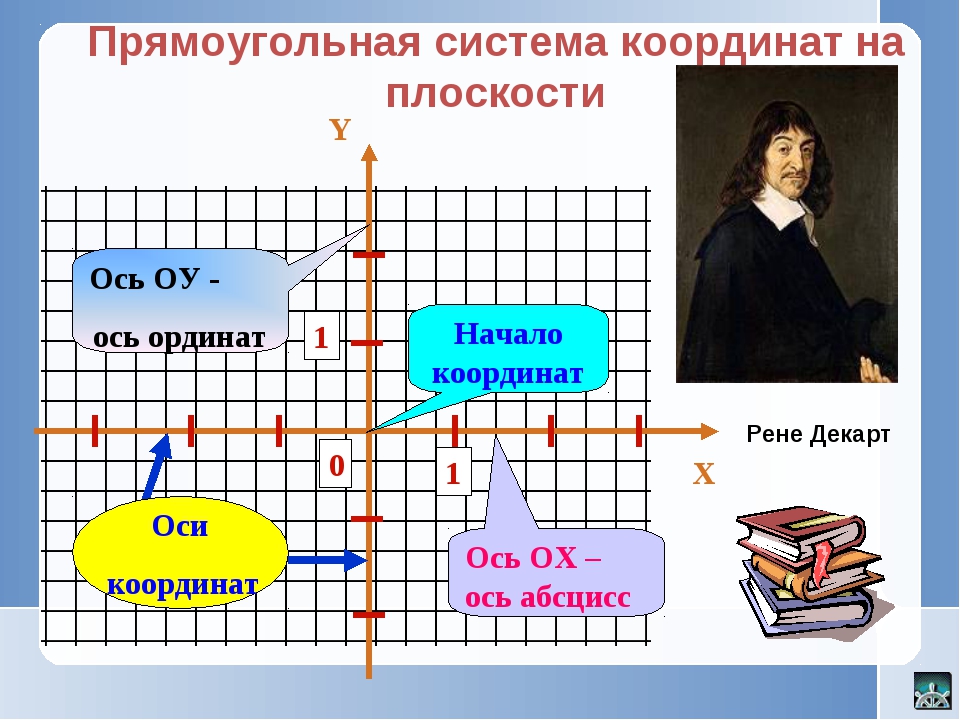 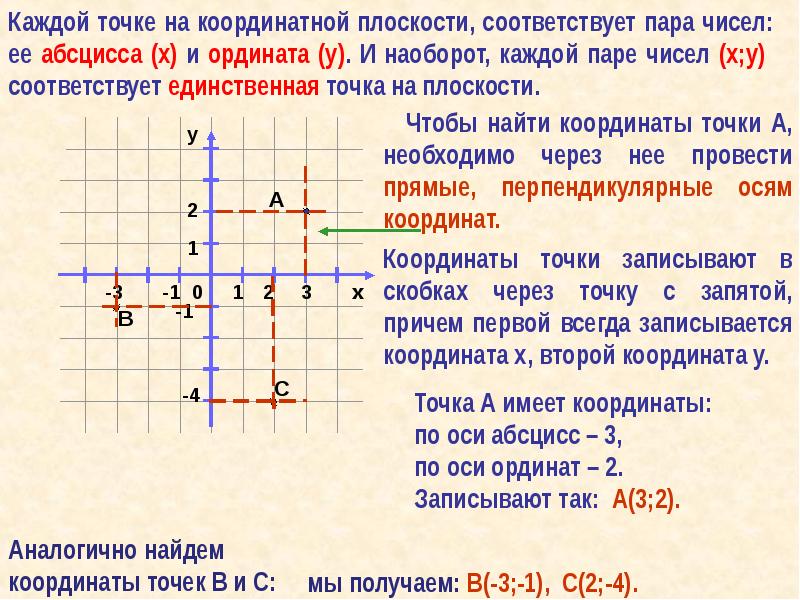  Выполните самостоятельно    п 5.9,№1062(выписать),1063